РОЗПОРЯДЖЕННЯМІСЬКОГО ГОЛОВИм. Суми З метою забезпечення виконання зобов’язань відповідно до рішення Сумської міської ради від 25 січня 2023 року № 3409-МР «Про приєднання до Європейської ініціативи «Угода мерів щодо Клімату та Енергії», у зв`язку з кадровими змінами, керуючись пунктом 20 частини четвертої статті 42 Закону України «Про місцеве самоврядування в Україні»:Внести зміни до складу робочої групи з розробки Плану дій сталого енергетичного розвитку та клімату Сумської міської територіальної громади, виклавши додаток 1 до розпорядження міського голови від 21.02.2023 № 49-Р «Про робочу групу з розробки Плану дій сталого енергетичного розвитку та клімату Сумської міської територіальної громади» у новій редакції (додається).Міський голова                                                                               О.М. ЛисенкоЛипова С.А. 700399Розіслати: згідно зі списком розсилкиДодаток до розпорядження міського головивід 11.04.2023  №  106  -РСкладробочої групи з розробки Плану дій сталого енергетичного розвитку та клімату Сумської міської територіальної громадиДиректор Департаментуфінансів, економіки та інвестиційСумської міської ради 							С.А. Липова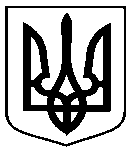 від  11.04.2023  №  106-Р Про внесення змін до розпорядження міського голови від 21.02.2023 № 49-Р «Про робочу групу з розробки Плану дій сталого енергетичного розвитку та клімату Сумської міської територіальної громади»Директор Департаменту фінансів, економіки та інвестицій Сумської міської радиГоловний спеціаліст-юрисконсульт Департаменту фінансів, економіки та інвестицій Сумської міської радиС.А. ЛиповаА.А. МуравськаНачальник відділу протокольної роботи та контролюНачальник правового управління Сумської міської радиКеруючий справами виконавчого комітетуЛ.В. МошаО.В. ЧайченкоЮ.А. Павлик ЛисенкоОлександр Миколайович- Сумський міський голова, голова робочої групиЛипова Світлана Андріївна- директор Департаменту фінансів, економіки та інвестицій Сумської міської ради, заступник голови робочої групиЛук’яненко Єлізавета Віталіївна- головний спеціаліст відділу екології, енергозбереження та розрахунків за енергоносії управління галузей виробничої сфери, екології та енергозбереження Департаменту фінансів, економіки та інвестицій Сумської міської ради, секретар робочої групиЧлени робочої групи:Члени робочої групи:Беспала Богдана Володимирівна- головний спеціаліст сектору екології відділу екології, енергозбереження та розрахунків за енергоносії управління галузей виробничої сфери, екології та енергозбереження Департаменту фінансів, економіки та інвестицій Сумської міської радиБова Олександр Миколайович- головний інженер Сумського національного університету (за згодою)ВасюнінДмитро Геннадійович- директор ТОВ «Сумитеплоенерго»            (за згодою)ВаськінаІрина Валеріївна- старший викладач кафедри екології та природозахисних технологій Сумського державного університету, кандидат технічних наук, доцент, голова                       ГО «Екотоп» (за згодою)Продовження додатку ВелитченкоЕдуард Вікторовичдиректор КП ЕЗО «Міськсвітло» Сумської міської радиВербицькаНеля Вікторівна- начальник Управління освіти і науки Сумської міської радиВолков Віталій Федорович- національний експерт проєкту            «Угода мерів - Схід», заступник керівника проєкту «Європейська енергетична відзнака в Україні» (за згодою)Гладка Ірина Миколаївна- економіст І категорії Відділу культури Сумської міської радиДворяниноваАліна Володимирівна- завідувач сектору екології відділу екології, енергозбереження та розрахунків за енергоносії управління галузей виробничої сфери, екології та енергозбереження Департаменту фінансів, економіки та інвестицій Сумської міської радиДенисенкоТарас Михайлович- провідний фахівець з енергетичного менеджменту централізованої бухгалтерії  Управління охорони здоров’я Сумської міської радиДмитренко Сергій Миколайович- голова постійної комісії з питань архітектури, містобудування, регулювання земельних відносин, природокористування та екології (за згодою)ДраніченкоМарина Олександрівна- заступник начальника управління − начальник відділу екології, енергозбереження та розрахунків за енергоносії управління галузей виробничої сфери, екології та енергозбереження Департаменту фінансів, економіки та інвестицій Сумської міської радиДяденко Вікторія ВікторівнаПродовження додатку - начальник відділу енергетики та надрокористування Департаменту захисту довкілля та енергетики Сумської обласної державної адміністрації (за згодою)ЄгороваЛюдмила Василівна- головний спеціаліст сектору організаційного забезпечення Департаменту ресурсних платежів Сумської міської радиІваненкоОлександр Петрович- начальник відділу санітарного очищення міста та поводження з ТПВ управління благоустрою Департаменту інфраструктури міста Сумської міської радиКайдаОлександр Юрійович- головний спеціаліст сектору екології відділу екології, енергозбереження та розрахунків за енергоносії управління галузей виробничої сфери, екології та енергозбереження Департаменту фінансів, економіки та інвестицій Сумської міської радиКацовВіталій Васильович- заступник директора з інноваційної роботи та економіки                                              КП СМР «Електроавтотранс»КисільОксана Дмитрівна- національний експерт проєкту           «Угода мерів – Схід» (за згодою)КолесникЮрій Вікторович- головний енергетик КП «Шляхрембуд» Сумської міської радиКорнус Анатолій Олександрович- кандидат географічних наук, доцент кафедри загальної та регіональної географії СумДПУ імені А.С. Макаренка (за згодою)Кравченко Тетяна Олексіївна- заступник директора Департаменту – начальник управління галузей виробничої сфери, екології та енергозбереження Департаменту фінансів, економіки та інвестицій Сумської міської радиКривцов Андрій ВолодимировичМаксимовський Олег ФедоровичПродовження додатку - заступник директора Департаменту забезпечення ресурсних платежів, начальник управління архітектури та містобудування, головний архітектор- головний спеціаліст виробничо-технічного відділу Управління капітального будівництва та дорожнього господарства Сумської міської радиМельникОлена Сергіївна- доцент кафедри екології і ботаніки Сумського національного аграрного університету, керівник сектору міжнародних проєктів СНАУ, старший науковий співробітник лабораторії кліматичної політики вищої технічної школи Цюріху (за згодою)МасікТетяна Олександрівна- директор Департаменту соціального захисту населення Сумської міської радиМатросАндрій Олександрович- начальник відділу з підготовки виробництва та транспорту КП «Зеленбуд» (за згодою)ПономарьовОлександр Миколайович- директор Сумського обласного центру з гідрометеорології (за згодою)РатушнаМарія Валеріївна- фахівець з енергетичної політики               ГО «Екодія» (за згодою)РезнікОлександр Миколайович- директор ТОВ «Котельня північного промвузла» (за згодою)СадогурськаСоф’я Сергіївна- експерт кліматичного відділу                             ГО «Екодія» (за згодою)СакалюкДмитро Сергійович- експерт з енергоефективності                             ГО «Екоклуб» (за згодою)СіренкоЛюдмила Михайлівна- завідувач сектору з питань управління сільськими територіями Сумської міської територіальної громадиПродовження додаткуСкляровСергій Іванович- директор філії Сумський міський РЕМ АТ «Сумиобленерго»Скопов Сергій Леонідович- заступник начальника відділу екології, енергозбереження та розрахунків за енергоносії управління галузей виробничої сфери, екології та енергозбереження Департаменту фінансів, економіки та інвестицій Сумської міської радиСотник Микола Іванович- доктор технічних наук, доцент, завідувача кафедри прикладної гідроаеромеханіки, директор НДІ енергоефективних технологій СумДУ (за згодою)ТихенкоКостянтин Павлович- голова постійної комісії з питань житлово-комунального господарства, благоустрою, енергозбереження, транспорту та зв’язку (за згодою)УльянченкоЮрій Іванович- начальник виробничо-технічного відділу КП «Міськводоканал» Сумської міської радиХижнякВалентина Олексіївна- начальник відділу інвестицій та зовнішнього партнерства управління економіки, інвестицій та фінансів програм соціального захисту Департаменту фінансів, економіки та інвестицій Сумської міської радиЧіркаІнна Вікторівна- головний спеціаліст відділу транспорту, зв’язку та телекомунікаційних послуг Сумської міської ради